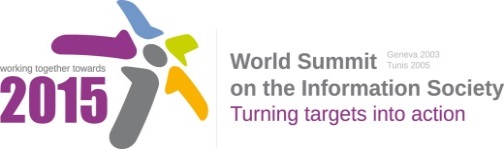 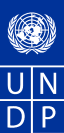 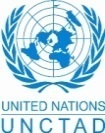 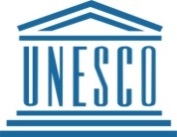 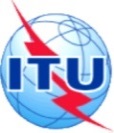 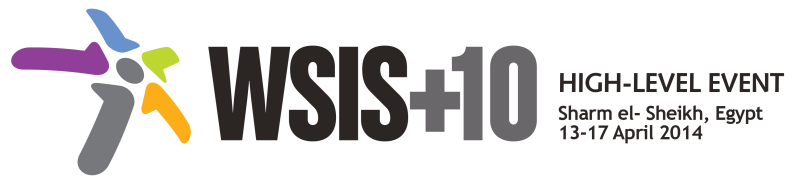 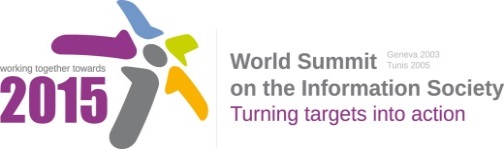 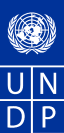 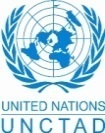 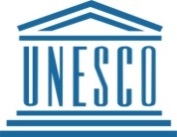 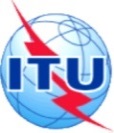 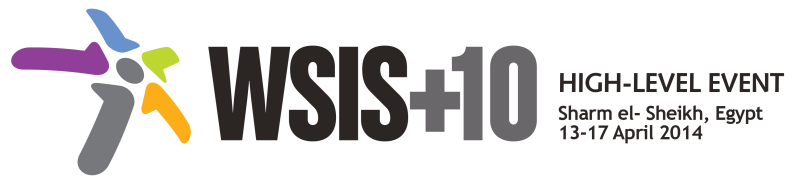 Draft WSIS+10 Vision for WSIS Beyond 2015С2. Information and communication infrastructure1.	VisionInfrastructure is central in achieving goals such as digital inclusion, enabling universal, sustainable, ubiquitous and affordable access to ICTs by all, taking into account relevant experience from developing countries and countries with economies in transition, to provide sustainable connectivity and access to rural, remote and marginalized areas at national and regional levels, Broadband connection based on converged services and enhanced spectrum management supported by efficient backbone, new technologies, innovative policies, plans based on reliable data, and international standardization are the keys for such achievement.2.	PillarsTo enhance the coverage, quality, and affordability of ICT/broadband network, infrastructure development utilizing converged services, spectrum management, and wired and wireless technologies are essential. Develop a well-planned, well-maintained, economic and efficient Broadband backbone to ensure the delivery of services.Increase research and development, and deployment of new technologies, to provide reliable and affordable ICT infrastructure. Utilize policy and financing mechanisms such as Universal Service Funds, to connect and cover rural and remote areas with affordable ICT infrastructure. To attract private investment, competition policies, financing, and new business models need to be studied and deployed.Policies and technologies need to be considered to ensure minorities, disadvantaged and disabled people to be connected to ICT networks.Proper data collection, and planning and actions based on such reliable data are essential to avoid duplication of efforts. To develop affordable equipment and services by economy of scale, development, conformity and interoperability by international standards are the key.Emergency telecommunication services should be secured by promoting ICT for disaster . Promote smart development approaches, based on partnerships which focus on human, technical, and governance.3.	TargetsAccess to ICT, and gapsFixed-telephone subscriptions (World, developing countries)Mobile-cellular subscriptions (World, developing countries)Access to Internet/Broadband, and gapsActive mobile-broadband subscriptions (World, developing countries)Fixed (wired)-broadband subscriptions (World, developing countries)Households with Internet access at home (World, developing countries)Individuals using the Internet (World, developing countries)Affordable ICT servicesICT Price Basket